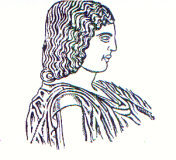 ΓΕΩΠΟΝΙΚΟ  ΠΑΝΕΠΙΣΤΗΜΙΟ  ΑΘΗΝΩΝΤΜΗΜΑ ΕΠΙΣΤΗΜΗΣ ΦΥΤΙΚΗΣ ΠΑΡΑΓΩΓΗΣΕΡΓΑΣΤΗΡΙΟ ΑΝΘΟΚΟΜΙΑΣ ΚΑΙ ΑΡΧΙΤΕΚΤΟΝΙΚΗΣ ΤΟΠΙΟΥΔΙΕΥΘΥΝΤΡΙΑ:  ΚΑΘΗΓΗΤΡΙΑ ΜΑΡΙΑ ΠΑΠΑΦΩΤΙΟΥΙερά οδός 75, Αθήνα 118 55 - Τηλ. 210 5294555 - Fax 210 5294553 -  Email: mpapaf@aua.gr										2/10/2018Α Ν Α Κ Ο Ι Ν Ω Σ ΗΑνακοινώνεται στους φοιτητές του 7ου Εξαμήνου του Τμήματος Επιστήμης Φυτικής Παραγωγής, ότι το Εργαστήριο του Μαθήματος «ΑΝΘΟΚΟΜΙΑ Ι»,  θα γίνει την Τετάρτη 3 Οκτωβρίου 2018, μόνο για τους φοιτητές με επώνυμο από Α – ΛΥΡΑ Ι, σύμφωνα με την παρακάτω κατανομή.Οι υπόλοιποι φοιτητές θα κάνουν το εργαστήριο την Τετάρτη 10.10.2018.Παρακαλείσθε να τηρήσετε αυστηρά την παραπάνω κατανομή για την διευκόλυνση                                                                                    Από το Εργαστήριο16 : 30      Αρχή Καταλόγου – ΓΡΙΒΑ Φ.ΕΙΣΟΔΟΣ ΕΡΓΑΣΤΗΡΙΟΥ ΑΝΘΟΚΟΜΙΑΣ(ΚΤΗΡΙΟ ΚΡΙΜΠΑ)17 : 10ΔΑΡΕΙΩΤΗ Μ – ΚΟΛΥΒΑΚΗ ΓΕΙΣΟΔΟΣ ΕΡΓΑΣΤΗΡΙΟΥ ΑΝΘΟΚΟΜΙΑΣ(ΚΤΗΡΙΟ ΚΡΙΜΠΑ)17 : 50:  ΚΟΝΤΙΖΑΣ Ι  – ΛΥΡΑ ΙΕΙΣΟΔΟΣ ΕΡΓΑΣΤΗΡΙΟΥ ΑΝΘΟΚΟΜΙΑΣ(ΚΤΗΡΙΟ ΚΡΙΜΠΑ)